Year 5 Long Term Curriculum Map 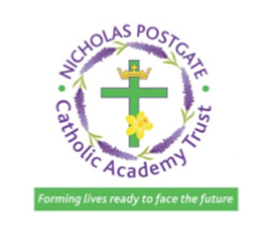 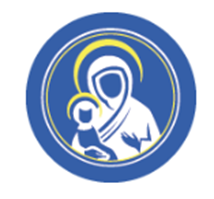 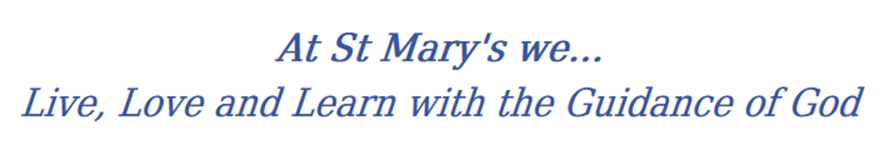 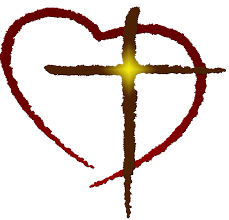 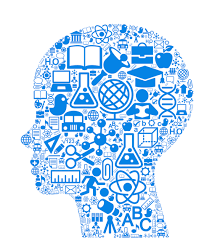 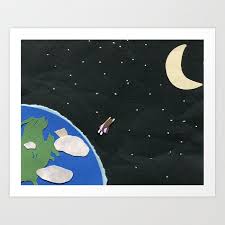 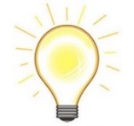 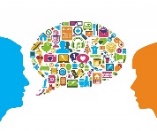 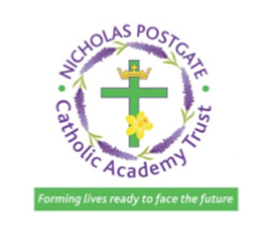 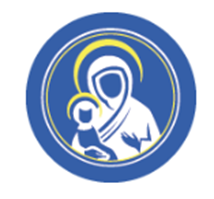 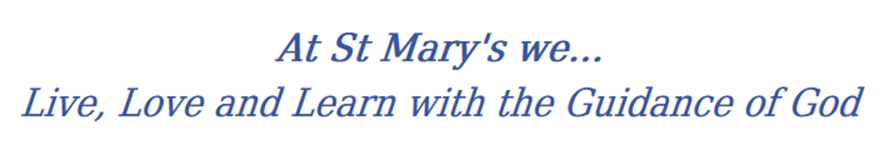 2019-20Autumn 1Autumn 2Spring 1Spring 1Spring 2Summer 1Summer 1Summer 2REOurselvesLife choicesHopeJudaismMission Memorial sacrificeMission Memorial sacrificeSacrificeTransformationFreedom and Responsibility TransformationFreedom and Responsibility Islam StewardshipPSHEBeing Me In My World Planning the forthcoming year Being a citizen Rights and responsibilities  Rewards and consequences How behaviour affects groups Democracy, having a voice, participating Celebrating Difference  Cultural differences and how they can cause conflict Racism Rumours and name-calling Types of bullying Material wealth and happiness Enjoying and respecting other cultures Dreams and Goals Future dreams The importance of money Jobs and careers Dream job and how to get there Goals in different cultures Supporting others (charity) Motivation Dreams and Goals Future dreams The importance of money Jobs and careers Dream job and how to get there Goals in different cultures Supporting others (charity) Motivation Healthy Me  Smoking, including vaping Alcohol Alcohol and anti-social behaviour Emergency aid Body image Relationships with food Healthy choices Motivation and behaviour Relationships  Self-recognition and self-worth Building self-esteem Safer online communities Rights and responsibilities online Online gaming and gambling Reducing screen time Dangers of online grooming SMARRT internet safety rules Relationships  Self-recognition and self-worth Building self-esteem Safer online communities Rights and responsibilities online Online gaming and gambling Reducing screen time Dangers of online grooming SMARRT internet safety rules Changing Me  Self- and body image Influence of online and media on body image Puberty for girls Puberty for boys Growing responsibility  Coping with change Preparing for transition  EnglishNon-chronological reportDescriptive narrative Poetry; Instruction writingAdventure NarrativeHaiku poetry1.Newspapers 2. Historical Narrative 3. Kenning poetry4. Letters1.Newspapers 2. Historical Narrative 3. Kenning poetry4. Letters1.Myths & Legends2. Biographies & Autobiographies3. Narrative Poetry/Saga1.Balanced Argument 2. Haiku Poetry3. Diary1.Balanced Argument 2. Haiku Poetry3. Diary1.Persuasive Writing/Letters 2. Narrative Poetry/Saga3. Adventure NarrativeClass Text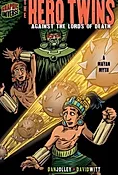 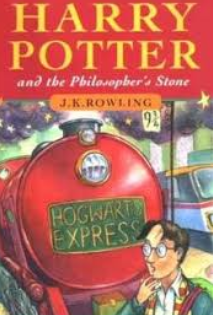 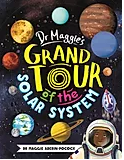 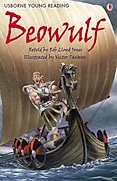 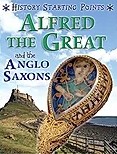 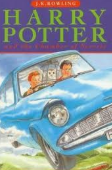 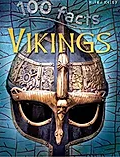 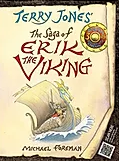 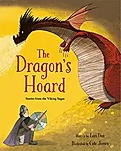 HistoryMayan CivilisationExploring the Mayan civilisation and its contrasts with British history. Developing knowledge through a range of resources. Furthering understanding of world history.Anglo Saxon/ScotsExploring and developing knowledge on Britain’s settlement by the Anglo- Saxons and Scots. Developing understanding through a range of resources. Furthering understanding of British history.Viking/Anglo Saxon struggle for the UKDeveloping chronological understanding of the Viking and Anglo-Saxons struggle for the kingdom of England to the time of Edward the Confessor. Identifying events over time and beyond.Food                                                  Transport                                                    Politics Mayan CivilisationExploring the Mayan civilisation and its contrasts with British history. Developing knowledge through a range of resources. Furthering understanding of world history.Anglo Saxon/ScotsExploring and developing knowledge on Britain’s settlement by the Anglo- Saxons and Scots. Developing understanding through a range of resources. Furthering understanding of British history.Viking/Anglo Saxon struggle for the UKDeveloping chronological understanding of the Viking and Anglo-Saxons struggle for the kingdom of England to the time of Edward the Confessor. Identifying events over time and beyond.Food                                                  Transport                                                    Politics Mayan CivilisationExploring the Mayan civilisation and its contrasts with British history. Developing knowledge through a range of resources. Furthering understanding of world history.Anglo Saxon/ScotsExploring and developing knowledge on Britain’s settlement by the Anglo- Saxons and Scots. Developing understanding through a range of resources. Furthering understanding of British history.Viking/Anglo Saxon struggle for the UKDeveloping chronological understanding of the Viking and Anglo-Saxons struggle for the kingdom of England to the time of Edward the Confessor. Identifying events over time and beyond.Food                                                  Transport                                                    Politics Mayan CivilisationExploring the Mayan civilisation and its contrasts with British history. Developing knowledge through a range of resources. Furthering understanding of world history.Anglo Saxon/ScotsExploring and developing knowledge on Britain’s settlement by the Anglo- Saxons and Scots. Developing understanding through a range of resources. Furthering understanding of British history.Viking/Anglo Saxon struggle for the UKDeveloping chronological understanding of the Viking and Anglo-Saxons struggle for the kingdom of England to the time of Edward the Confessor. Identifying events over time and beyond.Food                                                  Transport                                                    Politics Mayan CivilisationExploring the Mayan civilisation and its contrasts with British history. Developing knowledge through a range of resources. Furthering understanding of world history.Anglo Saxon/ScotsExploring and developing knowledge on Britain’s settlement by the Anglo- Saxons and Scots. Developing understanding through a range of resources. Furthering understanding of British history.Viking/Anglo Saxon struggle for the UKDeveloping chronological understanding of the Viking and Anglo-Saxons struggle for the kingdom of England to the time of Edward the Confessor. Identifying events over time and beyond.Food                                                  Transport                                                    Politics Mayan CivilisationExploring the Mayan civilisation and its contrasts with British history. Developing knowledge through a range of resources. Furthering understanding of world history.Anglo Saxon/ScotsExploring and developing knowledge on Britain’s settlement by the Anglo- Saxons and Scots. Developing understanding through a range of resources. Furthering understanding of British history.Viking/Anglo Saxon struggle for the UKDeveloping chronological understanding of the Viking and Anglo-Saxons struggle for the kingdom of England to the time of Edward the Confessor. Identifying events over time and beyond.Food                                                  Transport                                                    Politics Mayan CivilisationExploring the Mayan civilisation and its contrasts with British history. Developing knowledge through a range of resources. Furthering understanding of world history.Anglo Saxon/ScotsExploring and developing knowledge on Britain’s settlement by the Anglo- Saxons and Scots. Developing understanding through a range of resources. Furthering understanding of British history.Viking/Anglo Saxon struggle for the UKDeveloping chronological understanding of the Viking and Anglo-Saxons struggle for the kingdom of England to the time of Edward the Confessor. Identifying events over time and beyond.Food                                                  Transport                                                    Politics Mayan CivilisationExploring the Mayan civilisation and its contrasts with British history. Developing knowledge through a range of resources. Furthering understanding of world history.Anglo Saxon/ScotsExploring and developing knowledge on Britain’s settlement by the Anglo- Saxons and Scots. Developing understanding through a range of resources. Furthering understanding of British history.Viking/Anglo Saxon struggle for the UKDeveloping chronological understanding of the Viking and Anglo-Saxons struggle for the kingdom of England to the time of Edward the Confessor. Identifying events over time and beyond.Food                                                  Transport                                                    Politics GeographyLocational and place knowledge Locate the Amazon Rainforest and its majors geographical features Understand similarities and differences between Rainforests and with UK Trade links – chocolate! Human and Physical  How does the climate affect/influence its trade Geographical Skills and Field Work Use maps, atlases, globes and digital media to locate countries Use four figure grid references Locational and place knowledge Locate the Amazon Rainforest and its majors geographical features Understand similarities and differences between Rainforests and with UK Trade links – chocolate! Human and Physical  How does the climate affect/influence its trade Geographical Skills and Field Work Use maps, atlases, globes and digital media to locate countries Use four figure grid references Locational and place knowledge Locate the Amazon Rainforest and its majors geographical features Understand similarities and differences between Rainforests and with UK Trade links – chocolate! Human and Physical  How does the climate affect/influence its trade Geographical Skills and Field Work Use maps, atlases, globes and digital media to locate countries Use four figure grid references Location Knowledge Locate World countries using Maps, atlases and globes Identify positions of significant longitudes and latitudes; biomes and vegetation belts.Human and Physical  Why do these conditions affect the inhabitants of the climate? Describe types of settlements and land useUnderstand how land has changed over timeGeographical Skills Use maps, atlases, globes and digital media to locate countries Use four and six figure grid referencesLocation Knowledge Locate World countries using Maps, atlases and globes Identify positions of significant longitudes and latitudes; biomes and vegetation belts.Human and Physical  Why do these conditions affect the inhabitants of the climate? Describe types of settlements and land useUnderstand how land has changed over timeGeographical Skills Use maps, atlases, globes and digital media to locate countries Use four and six figure grid referencesLocation Knowledge Locate World countries using Maps, atlases and globes Identify positions of significant longitudes and latitudes; biomes and vegetation belts.Human and Physical  Why do these conditions affect the inhabitants of the climate? Describe types of settlements and land useUnderstand how land has changed over timeGeographical Skills Use maps, atlases, globes and digital media to locate countries Use four and six figure grid referencesLocational Knowledge: Identify the position and significance of longitude, Northern Hemisphere, Southern Hemisphere, Arctic and Antarctic Circle. Human and physical geography Rivers: trade links, natural resources including energy, food, minerals & water.Compare geographical areas. Water Cycle – including supply problems Geographical Skills and Field Work Use maps, atlases, globes and digital media to locate countries Use four and six figure grid referencesLocational Knowledge: Identify the position and significance of longitude, Northern Hemisphere, Southern Hemisphere, Arctic and Antarctic Circle. Human and physical geography Rivers: trade links, natural resources including energy, food, minerals & water.Compare geographical areas. Water Cycle – including supply problems Geographical Skills and Field Work Use maps, atlases, globes and digital media to locate countries Use four and six figure grid referencesScienceProperties and changes to materials Compare and group together everyday materials on the basis of their properties, including their hardness, solubility, transparency, conductivity (electrical and thermal), and response to magnets.    Earth and Space Describe the movement of the Earth, and other planets, relative to the Sun in the solar system.   Forces Explain movement using the idea of push and pull.  Forces Explain movement using the idea of push and pull.  Animals  including humansDescribe the changes as humans develop to old age.  Living things and their habitats Describe the differences in the life cycles of a mammal, an amphibian, an insect and a bird.  Living things and their habitats Describe the differences in the life cycles of a mammal, an amphibian, an insect and a bird.  Working ScientificallyDevelop pupils’ skills in working scientifically and create more independent, analytical scientists who plan their own lines of enquiry.Scientists that changed the worldCompare scientists from then and now.Working ScientificallyDevelop pupils’ skills in working scientifically and create more independent, analytical scientists who plan their own lines of enquiry.Scientists that changed the worldCompare scientists from then and now.Working ScientificallyDevelop pupils’ skills in working scientifically and create more independent, analytical scientists who plan their own lines of enquiry.Scientists that changed the worldCompare scientists from then and now.Working ScientificallyDevelop pupils’ skills in working scientifically and create more independent, analytical scientists who plan their own lines of enquiry.Scientists that changed the worldCompare scientists from then and now.Working ScientificallyDevelop pupils’ skills in working scientifically and create more independent, analytical scientists who plan their own lines of enquiry.Scientists that changed the worldCompare scientists from then and now.Working ScientificallyDevelop pupils’ skills in working scientifically and create more independent, analytical scientists who plan their own lines of enquiry.Scientists that changed the worldCompare scientists from then and now.Working ScientificallyDevelop pupils’ skills in working scientifically and create more independent, analytical scientists who plan their own lines of enquiry.Scientists that changed the worldCompare scientists from then and now.Working ScientificallyDevelop pupils’ skills in working scientifically and create more independent, analytical scientists who plan their own lines of enquiry.Scientists that changed the worldCompare scientists from then and now.Maths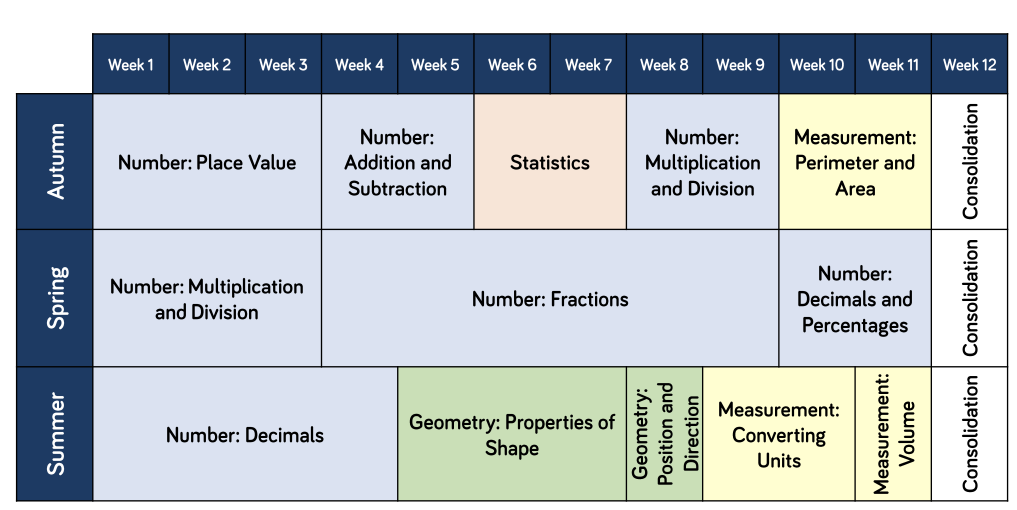 ArtDrawing Try out tools and techniques, applying them to materials and processes. Use a variety of techniques to add interesting effects Choose a style of drawing   Sculpture Show life-like qualities and real-life proportions or, if more abstract, provoke different interpretations  Use tools to carve and add shapes, texture and pattern.  Combine visual and tactile qualities. Drawing Try out tools and techniques, applying them to materials and processes. Use a variety of techniques to add interesting effects Choose a style of drawing   Digital media Enhance digital media by editing (including sound, video, animation, still images and installations)  Watercolours  Sketch (lightly) before painting to combine line and colour.Use the qualities of watercolour and acrylic paints to create visually interesting pieces. Combine colours, tones and tints to enhance the mood of a piece. Use brush techniques and the qualities of paint to create texture  Collage Mix textures (rough and smooth, plain and patterned). Combine visual and tactile qualitiesWatercolours  Sketch (lightly) before painting to combine line and colour.Use the qualities of watercolour and acrylic paints to create visually interesting pieces. Combine colours, tones and tints to enhance the mood of a piece. Use brush techniques and the qualities of paint to create texture  Collage Mix textures (rough and smooth, plain and patterned). Combine visual and tactile qualitiesTextiles Show precision in techniques e.g. sewing Choose from a range of stitching Combine previously learnt techniques  Create original pieces that show a range of influences and stylesDigital media Enhance digital media by editing (including sound, video, animation, still images and installations)   Investigate artists Give details (including own sketches) about the style of some notable artists, artisans and designers (Walt Disney/Andy Warhol) Collage Use ceramic mosaic materials and techniques. Investigate artists Give details (including own sketches) about the style of some notable artists, artisans and designers (Walt Disney/Andy Warhol) Collage Use ceramic mosaic materials and techniques.Print Build up layers of colours. Create an accurate pattern, showing fine detail. Use a range of visual elements to reflect the purpose of the work.Investigate artists Give details (including own sketches) about the style of some notable artists, artisans and designers (Walt Disney/Andy Warhol) DTStructuresFrame structures StructuresFrame structures FoodCelebrating culture and seasonality(including cooking and nutrition requirements for KS2)FoodCelebrating culture and seasonality(including cooking and nutrition requirements for KS2)FoodCelebrating culture and seasonality(including cooking and nutrition requirements for KS2)Electrical SystemsMore complex switches and circuits (including programming, monitoring and control)Electrical SystemsMore complex switches and circuits (including programming, monitoring and control)Electrical SystemsMore complex switches and circuits (including programming, monitoring and control)Music RockJazzPop BalladsPop BalladsHip HopMotownMotownWestern Classical Music and your choice from Year 5PEInvasion games (RRC)Running, throwing, catching, passingSwimmingInvasion gamesRunning, throwing, catching, passingSwimmingGymnasticsGymnasticsDanceStriking and fieldingThrowing, catching, strikingStriking and fieldingThrowing, catching, strikingAthleticsRunning, throwing, jumping, competing.MFLDo You Have A Pet? OR Rooms Of The HouseWhat Is The Date?The WeatherThe WeatherClothesThe RomansThe RomansHabitatsComputing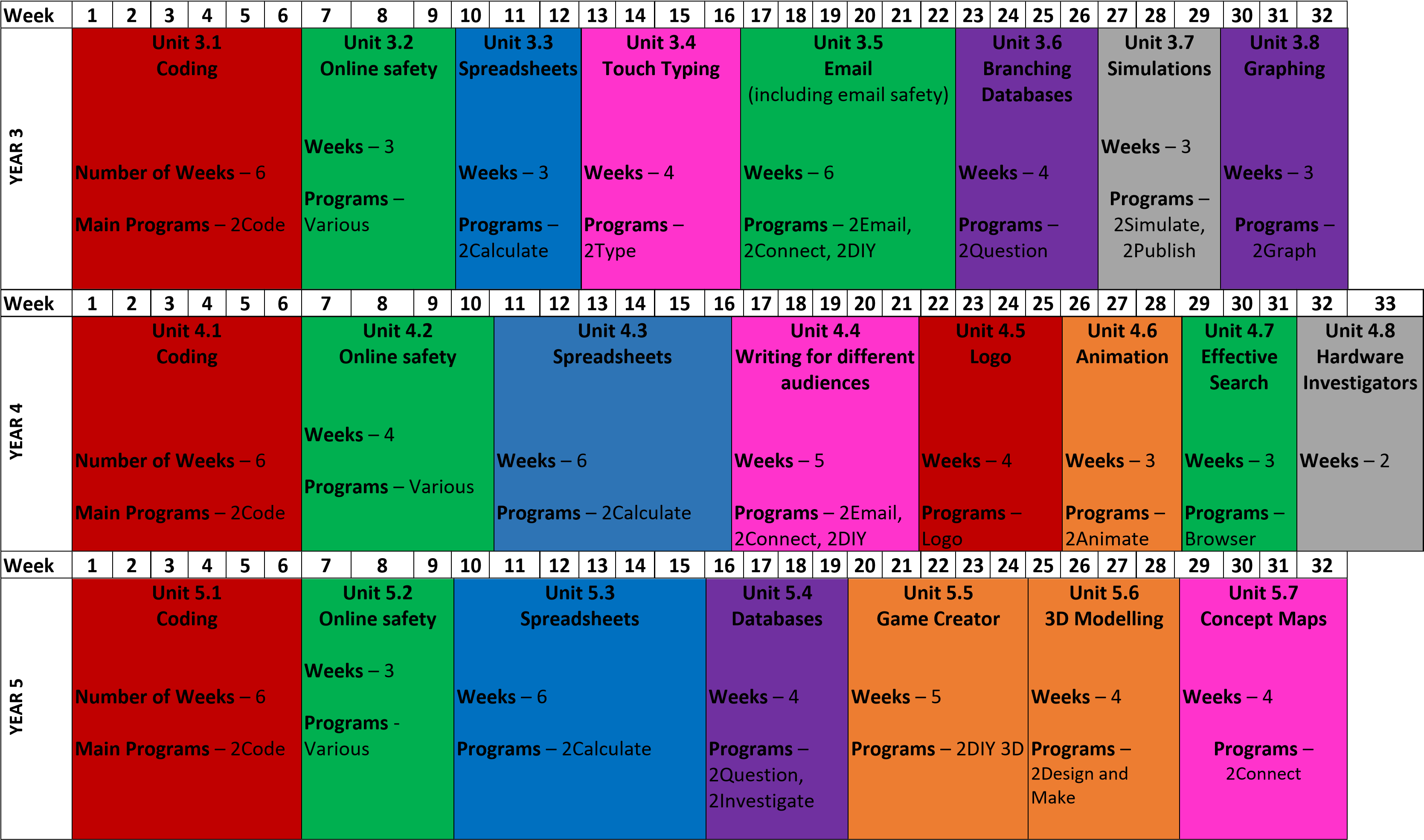 